Об утверждении градостроительногоплана земельного участка     	В соответствии со статьями 44, 45 Градостроительного кодекса Российской Федерации,  заявлением Чернятовой М.В.:     	1. Утвердить градостроительный план земельного участка от 18.12.2014 года № RU 56516312-01, площадью 400,00 кв.м., находящегося по адресу: Оренбургская область, Курманаевский район, Лабазинский сельсовет, земельный участок расположен в центральной части кадастрового квартала 56:16:1204001, кадастровый номер 56:16:1204001:1374  для размещения объектов торговли.     	2.  Постановление вступает в силу со дня подписания.Глава муниципального образования                                            В.А. ГражданкинРазослано: в дело, прокурору, отделу архитектуры и градостроительства Курманаевского района, Чернятовой М.В.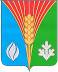  АдминистрацияМуниципального образованияЛабазинский сельсоветКурманаевского районаОренбургской области  ПОСТАНОВЛЕНИЕ                  16.02.2015 № 9-п